Harivignesh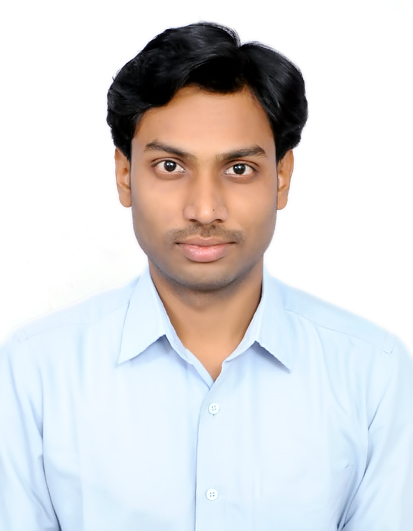 Email: harivignesh.388229@2freemail.com OBJECTIVE: To have a growth oriented and challenging career, where I can contribute my knowledge and skills to the organization and enhance my experience through continuous learning and teamwork.QUALIFICATION:Bachelor’s Degree in Mechanical Engineering (2015) - Adhiyamaan College of Engineering, India with CGPA: 9.01.ACHIEVEMENTS:Undergone 14 energy audits in textile industry and saved considerable amount of energy in compressed air system.Eliminating machine failures which resulted by decrease in downtime by 13%.SOFTWARE KNOWN:AUTO CAD 2010CATIA V5 R20Microsoft OfficeEXPERIENCE:SITRA, Coimbatore, India - Energy Audit Engineer			               Apr 2017 - Jan 2019Analyze equipment performance with respect to energy efficiency.Compare existing energy consumption levels to normative data and calculate potential energy savings.Establish data recording, collection and analysis system to keep track of energy consumption.Identify and prioritize energy-saving measures.Prepare audit reports containing energy analysis results and recommendations for energy cost savings.Quantify energy consumption to set up baselines for energy use.Prumatech Services Pvt. Ltd., Chennai, India - Graduate Engineer Trainee        Oct 2015 - Sep 2016On-Site Project: ITC LTD, SBU – Packaging and Printing, Chennai, IndiaAnalysis of machine failures.Assessing the needs of equipment replacements & spare parts.Daily performance of machines, calculation and reporting at monthly basis.Diagnose causes of malfunctions by sight, sound, or actions of machine.Repaired and maintained pumps, blowers and pneumatic systems.Performed preventive maintenance as well as condition based maintenance.Replacing the spare parts of the machines as and when.Responsible for maintaining an inventory for the requirement of the supplies and spare parts.Responsible for performing routine maintenance.PERSONAL DETAILS:Nationality		: IndianGender			: MaleMarital status		: SingleLanguages known	: English & Tamil